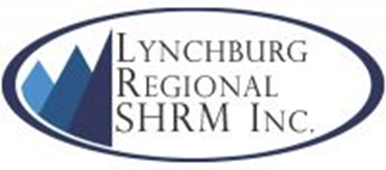 Applicant’s Name:__________________________Type of Scholarship: ___ Student Scholarship ___ Certification ScholarshipScore: _____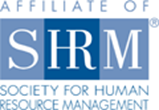 Student Scholarship RubricOutstandingModerateMinimalNot Present3210National SHRM MemberYes n/an/aNoStudent Chapter SHRM MemberYes n/an/aNoStudent Chapter Activity/Participation85-100%65-84%50-64%Less than 50%Degree HR or Related Degree declaredn/an/aNon-HR degree declaredEducation3 or more HR-related courses completed2 HR-related courses completed1 HR-related course completed0 HR-related college classes completedHR Related Work Experience/InternshipYes n/an/aNoTotal:Certification Scholarship RubricOutstandingModerateMinimalNot Present3210National SHRM MemberYes n/an/aNoLocal Chapter MemberYes n/an/aNoLocal Chapter Activity/Participation85-100%65-84%50-64%Less than 50%Certification/RecertificationYes n/an/aNoTotal: